Urząd Miejski w Modliborzycach 							ul. Piłsudskiego 63, 23-310 Modliborzyce, Tel (15)8715079				www.modliborzyce.pl, e-mail: sekretariat@modliborzyce.pl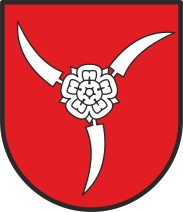 OPINIOWANIE LOKALIZACJI OGRODZEŃ POSESJI POŁOŻONYCH PRZY DROGACH GMINNYCH I INNYCH MIEJSCACH PUBLICZNYCHPODSTAWA PRAWNA   									          Uchwała Rady Gminy Modliborzyce z dnia 31 marca 2000r w sprawie dokonania III zmiany w MPO ZP Gminy Modliborzyce (Dz. Urzędowy Woj. Lubelskiego Nr 9, poz. 84WYMAGANE DOKUMENTY I MIEJSCE ICH SKŁADANIA				Podanie (napisane przez wnioskodawcę)Mapa do celów opiniodawczych.Dokumenty należy składać w Referacie Inwestycji, pok. Nr 14 lub przesłać pocztą na adres Urzędu Miejskiego w Modliborzycach, ul Piłsudskiego 63.Godziny otwarcia urzędu: poniedziałek, środa, czwartek, piątek od 7.30 do 15.10, wtorek od 7.30 do 16.50. TERMIN I SPOSÓB ZAŁATWIENIA SPRAWY 					            Niezwłocznie nie dłużej niż 30 dni. 							              Opinia jest odbierana osobiście lub dostarczana pocztą za potwierdzeniem odbioru. SPOSÓB ODWOŁANIA 								                   Nie przysługuje. 